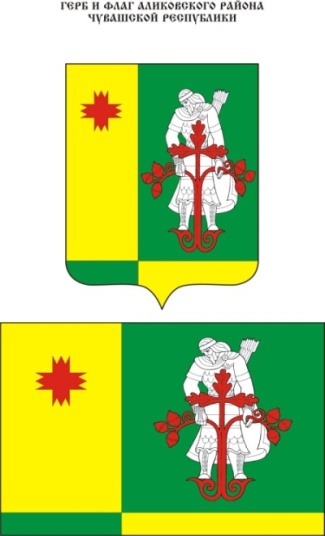 Муниципальная  газета Аликовского   района  Чувашской Республики  ________________________________________________________________Постановление администрации Аликовского района Чувашской Республики от 15.07.2020 № 689 «О внесении изменений в постановление администрации Аликовского района от 11.11.2014 г. № 886 «Об установлении случаев осуществления банковского сопровождения контрактов, заключаемых для обеспечения нужд муниципального образования Аликовский район»»В соответствии с частью 2 статьи 35 Федерального закона от 5 апреля 2013 г. №44-ФЗ «О контрактной системе в сфере закупок товаров, работ, услуг для обеспечения государственных и муниципальных нужд» и Постановлением Кабинета Министров Чувашской Республики от 25.06.2020 г. №331 «О внесении изменений в постановление Кабинета Министров Чувашской Республики от 24 декабря 2014 г. N 460», администрация Аликовского района Чувашской Республики п о с т а н о в л я е т:1. Внести в постановление администрации Аликовского района от 11.11.2014 г. № 886 «Об установлении случаев осуществления банковского сопровождения контрактов, заключаемых для обеспечения нужд муниципального образования Аликовский район» следующее изменение:1.1. Абзац 2 пункта 1 изложить в новой редакции:«не менее 1 млрд. рублей, - условие о банковском сопровождении контракта, заключающееся в проведении банком, привлеченным поставщиком или заказчиком, мониторинга расчетов в рамках исполнения контракта;».2. Настоящее постановление вступает в силу после его официального опубликования.3. Контроль за исполнением настоящего постановления возложить на сектор организации муниципальных закупок администрации Аликовского района.И.о. главы администрации Аликовского района                                                                 А.Ю. ТерентьевПостановление администрации Аликовского района Чувашской Республики от 15.07.2020 № 690 «О внесении изменений в постановление администрации Аликовского района Чувашской Республики от 21.11.2013 г. №653 «О нормативах финансовых затрат, Правилах расчета размера ассигнований из бюджета Аликовского района на капитальный ремонт, ремонт и содержание автомобильных дорог общего пользования местного значения в Аликовском районе Чувашской Республики»»В соответствии с Федеральными законами от 08.11.2007 г. №257-ФЗ «Об автомобильных дорогах и о дорожной деятельности в Российской Федерации и о внесении изменений в отдельные законодательные акты Российской Федерации», от 06.10.2003 г. № 131-ФЗ «Об общих принципах организации местного самоуправления в Российской Федерации», администрация Аликовского района Чувашской Республики                  п о с т а н о в л я е т:1. Внести в постановление администрации Аликовского района Чувашской Республики от 21.11.2013 г. №653 «О нормативах финансовых затрат, Правилах расчета размера ассигнований из бюджета Аликовского района на капитальный ремонт, ремонт и содержание автомобильных дорог общего пользования местного значения в Аликовском районе Чувашской Республики» следующее изменение: 1.1. Пункт 1 изложить в следующей редакции:«Нормативы финансовых затрат на капитальный ремонт, ремонт и содержание автомобильных дорог общего пользования местного значения в границах муниципального района вне границ населенных пунктов сельских поселений в Аликовском районе Чувашской Республики IV категории (далее - нормативы финансовых затрат) в следующих размерах (в прогнозных ценах 2020 года):25960,31 тыс. рублей/км - на капитальный ремонт;8296,95 тыс. рублей/км - на ремонт;731,0 тыс. рублей/км - на содержание;Правила расчета размера ассигнований из бюджета Аликовского района на капитальный ремонт, ремонт и содержание автомобильных дорог общего пользования местного значения в границах муниципального района вне границ населенных пунктов сельских поселений в Аликовском районе Чувашской Республики согласно приложению № 1 к настоящему постановлению».2. Настоящее постановление вступает в силу после его официального опубликования.И.о. главы администрацииАликовского района                                                                             А.Ю. ТерентьевПротокол о результатах проведения открытого конкурсана право заключения концессионного соглашения в отношении объектов водоснабжения и водоотведения, находящихся в муниципальной собственности Аликовского района Чувашской Республикис. Аликово                                                                                                       23 июля 2020 г.Концедент: Муниципальное образование Аликовский район Чувашской Республики, от имени которого выступает Администрация Аликовского района Чувашской Республики.Место нахождения Концедента: 429250, Чувашская Республика, Аликовский район, с. Аликово, ул. Октябрьская, д. 21Срок действия концессионного соглашения: 10 (десять) лет со дня его подписания Сторонами.Повестка дня:Подведение результатов проведения открытого конкурса на право заключения концессионного соглашения в отношении объектов водоснабжения и водоотведения, находящихся в муниципальной собственности Аликовского района Чувашской Республики.Предмет конкурса:Открытый конкурс на право заключения концессионного соглашения в отношении объектов водоснабжения и водоотведения, находящихся в муниципальной собственности Аликовского района Чувашской РеспубликиКонкурсная комиссия по проведению открытого конкурса:Терентьев А.Ю. -заместитель главы администрации района по строительству, ЖКХ, дорожному хозяйству, транспорту и связи - начальник отдела администрации Аликовского района - заместитель председателя комиссии;Мулюкова А.Ю.	главный специалист - эксперт отдела экономики, земельных и имущественных отношений администрации Аликовского района, секретарь комиссииЧлены комиссии:		Ефимов И.И.	 - начальник отдела экономики, земельных и имущественных отношений администрации Аликовского района Васильев В.С. - управляющий делами - начальник отдела, организационно-контрольной, кадровой и правовой работы администрации Аликовского районаЯскова Л.Н.	- ведущий специалист-эксперт отдела строительства и развития общественной инфраструктуры администрации Аликовского районаВсего на заседании присутствовало 5 членов комиссии, что составило 83 % от общего количества членов комиссии. Кворум имеется, заседание правомочно.1. В соответствии со статьёй 22 Федерального закона от 21.07.2005 № 115-ФЗ «О концессионных соглашениях», на основании постановления администрации Аликовского района Чувашской Республики от «18» мая 2020 г. № 548 проведен открытый конкурс на право заключения концессионного соглашения в отношении объектов водоснабжения и водоотведения, находящихся в муниципальной собственности Аликовского района (копия постановления прилагается к настоящему протоколу о результатах проведения открытого конкурса).2. Информационное сообщение о проведении открытого конкурса на право заключения концессионного соглашения в отношении объектов водоснабжения и водоотведения, находящихся в муниципальной собственности Аликовского района Чувашской Республики размещено на официальном сайте Российской Федерации для размещения информации о проведении торгов www.torgi.gov.ru (№ 190520/0331678/01 от 19 мая 2020 г), на официальном сайте Концедента в сети «Интернет» www.alikov.cap.ru, в информационно-телекоммуникационной сети «Интернет» и опубликовано в средстве массовой информации «Аликовский вестник» выпуск № 8 от 19 мая 2020 года. (Приложение № 1 к протоколу о результатах проведения открытого конкурса).3. Конкурсная документация по проведению открытого конкурса на право заключения концессионного соглашения в отношении водоснабжения и водоотведения, находящихся в муниципальной собственности Аликовского района опубликована на официальном сайте Концедента в сети «Интернет»: www.alikov.cap.ru, на официальном сайте торгов: www.torgi.gov.ru (Приложение № 2 к протоколу о результатах проведения открытого конкурса). Изменения в конкурсную документацию не вносились. Запросы от участников конкурса о разъяснении положений конкурснойдокументации в адрес Концедента или конкурсной комиссии не поступали.4. Протокол вскрытия конвертов с заявками на участие в открытом конкурсе на право заключения концессионного соглашения в отношении объектов системы водоснабжения и водоотведения, находящихся в муниципальной собственности Аликовского района Чувашской Республики и проведения предварительного отбора участников конкурса от 07.07.2020 г. (Приложение № 3 к протоколу о результатах проведения открытого конкурса).5. Оригинал заявки на участие в конкурсе, представленный в конкурсную комиссию (Приложение № 4 к протоколу о результатах проведения открытого конкурса).6. Перечень участников конкурса, которым были направлены уведомления с предложением представить конкурсные предложения:- единственному участнику - Обществу с ограниченной ответственностью «Водоканал+» (место нахождения, почтовый адрес: 429250, Чувашская Республика, Аликовский район, с. Аликово, ул. Гагарина, д. 39).8. Протокол рассмотрения и оценки конкурсного предложения по конкурсу на право заключения концессионного соглашения в отношении объектов водоснабжения и водоотведения, находящихся в муниципальной собственности Аликовского района Чувашской Республики по сообщению № 190520/0331678/01 от 19 мая 2020 г. (Приложение № 5 к протоколу о результатах проведения открытого конкурса).Результаты проведения открытого конкурса:- признать конкурсное предложение Общества с ограниченной ответственностью «Водоканал+», в лице директора Иванова Алексея Радомировича (юридический адрес: Чувашская Республика, Аликовский район, с. Аликово, ул. Гагарина, д. 39), предоставившего единственную заявку на участие в конкурсе, соответствующим требованиям конкурсной документации и критериям конкурса;- признать победителем конкурса Общество с ограниченной ответственностью «Водоканал+»;- заключить с Обществом с ограниченной ответственностью «Водоканал+» концессионное соглашение на условиях предусмотренных конкурсной документацией и конкурсным предложением участника.В протокол включены следующие документы:1. Постановление администрации Аликовского района Чувашской Республики от «18» мая 2020 г. № 548 «О проведении открытого конкурса на право заключения концессионного соглашения в отношении объектов водоснабжения и водоотведения, находящихся в муниципальной собственности Аликовского района» (оригинал);2. Информационное сообщение о проведении открытого конкурса (оригинал);3. Конкурсная документация по проведению по проведению открытого конкурса на право заключения концессионного соглашения в отношении объектов водоснабжения и водоотведения, находящихся в муниципальной собственности Аликовского района Чувашской Республики (оригинал);4. Протокол вскрытия конвертов с заявками на участие в открытом конкурсе на право заключения концессионного соглашения в отношении объектов системы водоснабжения и водоотведения, находящихся в муниципальной собственности Аликовского района Чувашской Республики и проведения предварительного отбора участников конкурса от 07.07.2020 г. (оригинал);5. Оригинал заявки на участие в конкурсе, представленный в конкурсную комиссию Обществом с ограниченной ответственностью «Водоканал+»;6. Протокол рассмотрения и оценки конкурсного предложения по конкурсу на право заключения концессионного соглашения в отношении объектов водоснабжения и водоотведения, находящихся в муниципальной собственности Аликовского района Чувашской Республики по сообщению № 190520/0331678/01 от 19 мая 2020 г. (оригинал);Настоящий протокол подлежит хранению в течение срока действия концессионногосоглашения.Постановление администрации Аликовского района Чувашской Республики от 27.07.2020 № 705 «О проведении торгов (открытого аукциона)»В соответствии со статьями 39.11 и 39.12 Земельного кодекса Российской Федерации администрация Аликовского района Чувашской Республики п о с т а н о в л я е т:Провести открытый аукцион по продаже земельного участка из земель сельскохозяйственного назначения с кадастровым номером 21:07:142303:373; адрес (описание местоположения): Чувашская Республика -Чувашия, р-н Аликовский, с/пос. Аликовское; с видом разрешенного использования «сельскохозяйственное использование», общей площадью 8562 кв.м.. Начальную цену предмета аукциона по продаже земельного участка определить на основании рыночной стоимости такого земельного участка, установленная в соответствии с Федеральным законом от 29 июля 1998 года № 135-ФЗ «Об оценочной деятельности в Российской Федерации».Провести открытый аукцион по продаже земельного участка из земель сельскохозяйственного назначения с кадастровым номером 21:07:142701:694; адрес (описание местоположения): Чувашская Республика -Чувашия, р-н Аликовский, с/пос. Аликовское; с видом разрешенного использования: «сельскохозяйственное использование», общей площадью 28447 кв.м.. Начальную цену предмета аукциона по продаже земельного участка определить на основании рыночной стоимости такого земельного участка, установленная в соответствии с Федеральным законом от 29 июля 1998 года №135-ФЗ «Об оценочной деятельности в Российской Федерации».Провести открытый аукцион по продаже земельного участка из земель сельскохозяйственного назначения с кадастровым номером 21:07:181101:324; адрес (описание местоположения): Чувашская Республика -Чувашия, р-н Аликовский, с/пос. Питишевское; с видом разрешенного использования: «сельскохозяйственное использование», общей площадью 11418 кв.м.. Начальную цену предмета аукциона по продаже земельного участка определить на основании рыночной стоимости такого земельного участка, установленная в соответствии с Федеральным законом от 29 июля 1998 года № 135-ФЗ «Об оценочной деятельности в Российской Федерации».Провести открытый аукцион по продаже земельного участка из земель сельскохозяйственного назначения с кадастровым номером 21:07:000000:3294; адрес (описание местоположения): Чувашская Республика -Чувашия, р-н Аликовский, с/пос. Таутовское; с видом разрешенного использования «сельскохозяйственное использование», общей площадью 25154 кв.м.. Начальную цену предмета аукциона по продаже земельного участка определить на основании рыночной стоимости такого земельного участка, установленная в соответствии с Федеральным законом от 29 июля 1998 года №135-ФЗ «Об оценочной деятельности в Российской Федерации».Провести открытый аукцион по продаже земельного участка из земель сельскохозяйственного назначения с кадастровым номером 21:07:221504:188; адрес (описание местоположения): Чувашская Республика -Чувашия, р-н Аликовский, с/пос. Чувашско - Сорминское; с видом разрешенного использования «сельскохозяйственное использование», общей площадью 14152 кв.м.. Начальную цену предмета аукциона по продаже земельного участка определить на основании рыночной стоимости такого земельного участка, установленная в соответствии с Федеральным законом от 29 июля 1998 года № 135-ФЗ «Об оценочной деятельности в Российской Федерации».6. Провести открытый аукцион по продаже земельного участка из земель сельскохозяйственного назначения с кадастровым номером 21:07:220304:351; адрес (описание местоположения): Чувашская Республика - Чувашия, р-н Аликовский, с/пос. Чувашско - Сорминское; с видом разрешенного использования «ведение личного подсобного хозяйства на полевых участках», общей площадью 7738 кв.м.. Начальную цену предмета аукциона по продаже земельного участка определить на основании рыночной стоимости такого земельного участка, установленная в соответствии с Федеральным законом от 29 июля 1998 года № 135-ФЗ «Об оценочной деятельности в Российской Федерации».7. Провести открытый аукцион по продаже земельного участка из земель сельскохозяйственного назначения с кадастровым номером 21:07:240501:71; адрес (описание местоположения): местоположение установлено относительно ориентира, расположенного в границах участка. Почтовый адрес ориентира: Чувашская Республика - Чувашия, р-н Аликовский, с/пос. Яндобинское; с видом разрешенного использования «ведение личного подсобного хозяйства на полевых участках», общей площадью 5369 кв.м.. Начальную цену предмета аукциона по продаже земельного участка определить на основании рыночной стоимости такого земельного участка, установленная в соответствии с Федеральным законом от 29 июля 1998 года              № 135-ФЗ «Об оценочной деятельности в Российской Федерации». 8. Провести открытый аукцион на право заключения договора аренды земельного участка из земель населенных пунктов с кадастровым номером 21:07:220803:205; адрес (описание местоположения): Чувашская Республика - Чувашия, р-н Аликовский, с/пос. Чувашско - Сорминское, с. Чувашская Сорма, ул. Советская; с видом разрешенного использования «для ведения личного подсобного хозяйства», общей площадью 2509 кв.м.. Начальную цену предмета аукцион по определению рыночной стоимости годовой арендной платы за земельный участок определить на основании рыночной стоимости такого земельного участка, установленная в соответствии с Федеральным законом от 29 июля 1998 года № 135-ФЗ «Об оценочной деятельности в Российской Федерации».9. Провести открытый аукцион на право заключения договора аренды земельного участка из земель населенных пунктов с кадастровым номером 21:07:142103:228; адрес (описание местоположения): Чувашская Республика–Чувашия, р-н Аликовский, с/пос Аликовское. с. Аликово, ул. Гагарина; с видом разрешенного использования «малоэтажная многоквартирная жилая застройка», общей площадью 1741 кв.м.. Начальную цену предмета аукциона по определению рыночной стоимости годовой арендной платы за земельный участок определить на основании рыночной стоимости такого земельного участка, установленная в соответствии с Федеральным законом от 29 июля 1998 года № 135-ФЗ «Об оценочной деятельности в Российской Федерации».10. Провести открытый аукцион на право заключения договора аренды земельного участка из земель сельскохозяйственного назначения с кадастровым номером 21:07:261401:214; адрес (описание местоположения): местоположение установлено относительно ориентира, расположенного за пределами участка. Ориентир ток. Участок находиться примерно в 150 м, по направлению на северо-запад от ориентира. Почтовый адрес ориентира: Чувашская Республика Чувашия, р-н Аликовский, с/пос. Яндобинское, дер. Чиршкасы; с видом разрешенного использования «для сельскохозяйственного производства», общей площадью 99086 кв.м.. Начальную цену предмета аукциона по определению рыночной стоимости годовой арендной платы за земельный участок определить на основании рыночной стоимости такого земельного участка, установленная в соответствии с Федеральным законом от 29 июля 1998 года № 135-ФЗ «Об оценочной деятельности в Российской Федерации».11. Провести открытый аукцион на право заключения договора аренды земельного участка из земель сельскохозяйственного назначения с кадастровым номером 21:07:150901:139; адрес (описание местоположения): Чувашская Республика - Чувашия, р-н Аликовский, с/пос. Тенеевское; с видом разрешенного использования «ведение личного подсобного хозяйства на полевых участках», общей площадью 9268 кв.м.. Начальную цену предмета аукциона по определению годовой арендной платы за земельный участок определить на основании рыночной стоимости такого земельного участка, установленная в соответствии с Федеральным законом от               29 июля 1998 года    № 135-ФЗ «Об оценочной деятельности в Российской Федерации».12. Провести открытый аукцион на право заключения договора аренды земельного участка из земель сельскохозяйственного назначения с кадастровым номером 21:07:150901:140; адрес (описание местоположения): Чувашская Республика - Чувашия, р-н Аликовский, с/пос. Тенеевское; с видом разрешенного использования «ведение личного подсобного хозяйства на полевых участках», общей площадью 6602 кв.м.. Начальную цену предмета аукциона по определению годовой арендной платы за земельный участок определить на основании рыночной стоимости такого земельного участка, установленная в соответствии с Федеральным законом от                   29 июля 1998 года   № 135-ФЗ «Об оценочной деятельности в Российской Федерации».13. Провести открытый аукцион на право заключения договора аренды земельного участка из земель населенных пунктов с кадастровым номером 21:07:142115:466; адрес (описание местоположения): Чувашская Республика -Чувашия, р-н Аликовский, с/пос. Аликовское, с. Аликово, ул. Гагарина; с видом разрешенного использования «хранение и переработка сельскохозяйственной продукции», общей площадью 35 кв.м.. Начальную цену предмета аукциона по определению годовой арендной платы за земельный участок определить на основании рыночной стоимости такого земельного участка, установленная в соответствии с Федеральным законом от 29 июля 1998 года № 135-ФЗ «Об оценочной деятельности в Российской Федерации».14. Извещение о проведении открытого аукциона по продаже земельных участков и на право заключения договора аренды земельного участка согласно приложению №1 к настоящему постановлению. 14.1. Форму заявки на участие в аукционе по продаже земельного участка и на право заключения договора аренды земельного участка согласно приложению №2 к настоящему постановлению;14.2. Проект договоров купли-продажи и договора аренды земельного участка согласно приложению №3 к настоящему постановлению;14.3. Утвердить аукционную комиссию по организации и проведении торгов (аукционов) по продаже земельных участков и на право заключения договора аренды земельных участков гражданам и юридическим лицам в составе комиссии:  Председатель аукционной комиссии:Никитина Л.М. - первый заместитель главы администрации Аликовского района, начальник управления экономики, сельского хозяйства и экологии;Заместитель председателя аукционной комиссии:Ефимов И.И. - начальник отдела экономики, земельных и имущественных отношений администрации Аликовского района;Секретарь аукционной комиссии: Яковлева Т.А – ведущий специалист-эксперт отдела экономики, земельных и имущественных отношений администрации Аликовского района;Члены аукционной комиссии:Мулюкова А.Ю. – главный специалист-эксперт отдела экономики, земельных и имущественных отношений администрации Аликовского района;Прохоров А.И. – начальник отдела сельского хозяйства и экологии; Яскова Л.Н. – ведущий специалист-эксперт отдела строительства, ЖКХ, дорожного хозяйства, транспорта и связи администрации Аликовского района.15. Извещение, проект договоров форму заявки для проведения открытого аукциона по продаже земельных участков и на права заключения договора аренды земельных участков разместить на официальном сайте http://torgi.gov.ru/ и в печатном издании администрации Аликовского района Чувашской Республики «Аликовский вестник».16. Контроль за исполнением настоящего постановления оставляю за собой.Глава администрацииАликовского района                                                      А.Н. КуликовУтвержден постановлением администрации Аликовского районаот 27.07.2020 г. № 705ИЗВЕЩЕНИЕО ПРОВЕДЕНИИ ОТКРЫТОГО АУКЦИОНА ПО ПРОДАЖЕ ЗЕМЕЛЬНЫХ УЧАСТКОВ И НА ПРАВО ЗАКЛЮЧЕНИЯ ДОГОВОРОВ АРЕНДЫ ЗЕМЕЛЬНОГО УЧАСТКААдминистрация Аликовского района Чувашской Республики сообщает о проведении открытого аукциона по продаже земельных участков и на право заключения договоров аренды земельного участка.Организатор аукциона (Продавец) – Администрация Аликовского района Чувашской Республики, 429250, Чувашская Республика, Аликовский район, с. Аликово, ул. Октябрьская, д. 21 , телефон (83535) 22-2-74, факс (83535) 22-2-74.Форма проведения торгов – аукцион, открытый по составу участников и форме подачи предложений по цене.Уполномоченный орган и реквизиты решения о проведении аукциона: Администрация Аликовского района Чувашской Республики, постановление администрации Аликовского района Чувашской Республики от 27.07.2020 г.№ 705 «О проведении торгов (открытого аукциона)».Место, дата, и время проведения аукциона: дата проведения аукциона 07 сентября 2020 года, время проведения аукциона –10 час. 00 мин., (время московское) по адресу: 429250, Чувашская Республика, Аликовский район, с. Аликово, ул. Октябрьская, д. 21, 2 этаж, актовый зал. Регистрация участников аукциона будет проводиться 07 сентября 2020 г. с 09 час. 00 мин. по 09 час. 50 мин. по адресу: Чувашская Республика, Аликовский район, с. Аликово, ул. Октябрьская, д. 21, 2 этаж, актовый зал.Порядок проведения аукциона: Аукцион проводится в соответствии со статьями 39.11 и 39.12 Земельного кодекса РФ. Предмет торгов:Характеристика объекта права на заключение договора купли-продажи земельных участков: ЛОТ №1: земельный участок из земель сельскохозяйственного назначения с кадастровым номером 21:07:142303:373, адрес (описание местоположения): Чувашская Республика–Чувашия, р-н Аликовский, с/пос. Аликовское, с видом разрешенного использования «сельскохозяйственное использование», общей площадь 8562 кв.м.Начальная цена продажи земельного участка – 8387 (восемь тысяч триста восемьдесят семь) рублей 13 копеек.Шаг аукциона –251 (двести пятьдесят один) рубль 61 копеек (3% от начальной цены земельного участка).Размер задатка – 8387 (восемь тысяч триста восемьдесят семь) рублей 13 копеек (100 % от начальной цены земельного участка).Обременений и обременений нет.ЛОТ №2: земельный участок из земель сельскохозяйственного назначения с кадастровым номером 21:07:142701:694, адрес (описание местоположения): Чувашская Республика–Чувашия, р-н Аликовский, с/пос. Аликовское, с видом разрешенного использования «сельскохозяйственное использование», общей площадью 28447 кв.м.Начальная цена продажи земельного участка – 16213 (Шестнадцать тысяча двести тринадцать) рублей 26 копеек.Шаг аукциона – 486 (четыреста восемьдесят шесть) рублей 40 копеек (3% от начальной цены земельного участка).Размер задатка – 16213 (Шестнадцать тысяча двести тринадцать) рублей 26 копеек (100 % от начальной цены земельного участка).Обременений и ограничений нет.  ЛОТ №3: земельный участок из земель сельскохозяйственного назначения с кадастровым номером 21:07:181101:324, (описание местоположение): Чувашская Республика–Чувашия, р-н Аликовский, с/пос. Питишевское, с видом разрешенного использования «сельскохозяйственное использование», общей площадью 11418 кв.м.Начальная цена продажи земельного участка – 6507 (шесть тысяч пятьсот семь) рублей 65 копеек.Шаг аукциона –195 (сто девяносто пять) рублей 23 копеек (3% от начальной цены земельного участка).Размер задатка – 6507 (шесть тысяч пятьсот семь) рублей 65 копеек.  (100 % от начальной цены земельного участка).Обременений и ограничений нет.  ЛОТ №4: земельный участок из земель сельскохозяйственного назначения с кадастровым номером 21:07:000000:3294, адрес (описание местоположения): Чувашская Республика–Чувашия, р-н Аликовский, с/пос. Таутовское, с видом разрешенного использования «сельскохозяйственное использование», общей площадью 25154 кв.м.Начальная цена продажи земельного участка – 14336 (четырнадцать тысяч триста тридцать шесть) рублей 43 копеек.Шаг аукциона – 430 (четыреста тридцать) рублей 09 копеек (3% от начальной цены земельного участка).Размер задатка – 14336 (четырнадцать тысяч триста тридцать шесть) рублей 43 копеек.(100 % от начальной цены земельного участка).Обременение: Ограничения прав на земельный участок, предусмотренные статьями 56, 56.1 Земельного кодекса Российской Федерации. Срок действия:с 28.01.2020 Земельный участок частично расположен в границах зон с реестровыми номерами: а) 21:07-6.7 от 27.12.2012 года, решение: № 3Д-1130 от 27.06.2012 года; б) 21:07:-6.48 от 14.12.2013 года, индивидуальное обозначение: 1,  решение: № 662-р от 07.11.2013 года.ЛОТ №5: земельный участок из земель сельскохозяйственного назначения с кадастровым номером 21:07:221504:188, адрес (описание местоположения): Чувашская Республика–Чувашия, р-н Аликовский, с/пос. Чувашско- Сорминское, с видом разрешенного использования «сельскохозяйственное использование», общей площадью 14152 кв.м.Начальная цена продажи земельного участка –8065 (восемь тысяч шестьдесят пять) рублей 88 копеек.Шаг аукциона –241 (двести сорок один) рубль 98 копеек (3% от начальной цены земельного участка).Размер задатка – 8065 (восемь тысяч шестьдесят пять) рублей 88 копеек. (100 % от начальной цены земельного участка). Обременение: Ограничения прав на земельный участок, предусмотренные статьями 56, 56.1 Земельного кодекса Российской Федерации. Срок действия: с 21.04.2020 Земельный участок частично расположен в границах зоны с реестровым номером: 21:07-6.33 от 19.03.2013 года,   индивидуальное обозначение: 1,  решение: №160 от 24.02.2009 года.ЛОТ №6: земельный участок из земель сельскохозяйственного назначения с кадастровым номером 21:07:220304:351, адрес (описание местоположения): Чувашская Республика–Чувашия, р-н Аликовский, с/пос. Чувашско- Сорминское, с видом разрешенного использования «для ведения личного подсобного хозяйства на полевых участках», общей площадью 7738 кв.м.Начальная цена продажи земельного участка 7579 (семь тысяч пятьсот семьдесят девять) рублей 96 копеек.Шаг аукциона – 227 (двести двадцать семь) рубля 40 копеек (3% от начальной цены земельного участка).Размер задатка –  2133 (две тысячи сто тридцать три) рубля 52 копеек..(100 % от начальной цены земельного участка).Обременений и ограничений нет.ЛОТ №7: земельный участок из земель сельскохозяйственного назначения с кадастровым номером 21:07:240501:71, адрес (описание местоположения): местоположение установлено относительно ориентира, расположенного в границах участка. Почтовый адрес ориентира: Чувашская Республика–Чувашия, р-н Аликовский, с/пос. Яндобиснкое, с видом разрешенного использования  «ведение личного подсобного хозяйства на полевых участках», общей площадью 5369 кв.м.Начальная цена продажи земельного участка 5259 (Пять тысяч двести пятьдесят девять) рублей 34 копеек.Шаг аукциона – 157 (сто пятьдесят семь) рублей 78 копеек (3% от начальной цены земельного участка).Размер задатка –  5259 (Пять тысяч двести пятьдесят девять) рублей 34 копеек (100 % от начальной цены земельного участка).Обременений и ограничений нет.  .Характеристика объекта права на заключение договора аренды земельного участка:ЛОТ № 8: земельный участок из земель сельскохозяйственного назначения с кадастровым номером 21:07:261401:214, адрес (описание местоположения): местоположение установлено относительно ориентира, расположенного за пределами участка. Ориентир ток. Участок находиться примерно в 150 м, по направлению на северо-запад от ориентира. Почтовый адрес ориентира: Чувашская Республика–Чувашия, р-н Аликовский, с/пос. .Яндобинское, дер. Чиршкасы, с видом разрешенного использования «для ведения личного подсобного хозяйства», общей площадью 99086 кв.мНачальная цена на право заключения договора аренды земельного участка – 4736 (четыре тысячи семьсот тридцать шесть) рублей 48 коп.Шаг аукциона –142 (сто сорок два) рубля 09 копеек (3% от начальной цены земельного участка).Размер задатка –4736 (четыре тысячи семьсот тридцать шесть) рублей 48 коп (100 % от начальной цены земельного участка).Срок аренды – 20 лет Обременений и ограничений нет.ЛОТ №9: земельный участок из земель сельскохозяйственного назначения  кадастровым номером 21:07:150901:139, адрес (описание местоположения): Чувашская Республика–Чувашия, р-н Аликовский, с/пос. Тенеевское, с видом разрешенного использования «ведение личного подсобного хозяйства на полевых участках», общей площадью 9268 кв.мНачальная цена на право заключения договора аренды земельного участка – 491 (четыреста девяносто один) рубль 00 копеек.Шаг аукциона – 14 (четырнадцать) рублей 73 копеек (3% от начальной цены земельного участка).Размер задатка – 491 (четыреста девяносто один) рубль 00 копеек (100 % от начальной цены земельного участка).Срок аренды – 20 лет.  Обременений и ограничений нет.  ЛОТ №10: земельный участок из земель сельскохозяйственного назначения  кадастровым номером 21:07:150901:140, адрес (описание местоположения): Чувашская Республика–Чувашия, р-н Аликовский, с/пос. Тенеевское, с видом разрешенного использования «ведение личного подсобного хозяйства на полевых участках», общей площадью 6602 кв.мНачальная цена на право заключения договора аренды земельного участка – 362 (триста шестьдесят два) рубля 00 копеек.Шаг аукциона – 10 (десять) рублей 86 копеек (3% от начальной цены земельного участка).Размер задатка – 362 (триста шестьдесят два) рубля 00 копеек. (100 % от начальной цены земельного участка).Срок аренды – 20 лет.       Обременение: Ограничения прав на земельный участок, предусмотренные статьями 56, 56.1 Земельного кодекса Российской Федерации. Срок действия: с 20.09.2019 года. Земельный участок частично расположен в границах зоны с реестровым номером: 21:07-6.18 от 23.07.2013 года, индивидуальное обозначение: 1, решение: №160 от 28.02.2009 года. ЛОТ №11: земельный участок из земель населенного пункта с кадастровым номером 21:07:142115:466, адрес (описание местоположения): Чувашская Республика–Чувашия, р-н Аликовский, с/пос. Аликовское, с. Аликово, ул. Гагарина, с видом разрешенного использования «хранение и переработка сельскохозяйственной продукции», общей площадью 35 кв.м.Начальная цена на право заключения договора аренды земельного участка –439 (четыреста тридцать девять) рублей 67 копеек.Шаг аукциона –13 (Тринадцать) рублей 19 копеек (3% от начальной цены земельного участка).Размер задатка – 439 (четыреста тридцать девять) рублей 67 копеек.(100 % от начальной цены земельного участка).Срок аренды – 18 месяцев.Ограничений и обременений  УФК по Чувашской Республике (Администрация Аликовского района), ИНН 2102001180, КПП 210201001, р/с 40302810497063000076 л/с 05153000430, Банк получателя: Отделение - НБ Чувашской Респ. Банка России г. Чебоксары, БИК 049706001, КБК 0, ОКТМО 97605405. Поступление задатка на расчетный счет Организатора торгов: не позднее 17 час. 00 мин 31.08.2020 годаДата и время начала приема заявок с прилагаемыми документами: 04.08.2020 года 08час 00 мин.Дата и время окончания приема заявок с прилагаемыми документами:01.09.2020 года до 17 час 00 мин. Прием заявок с 8-00 до 17-00 часов ежедневно, кроме выходных и праздничных дней, обед с 12-00 до 13-00 часов.Рассмотрение заявок и допуск к участию в аукционе состоится 02.09.2020 года  в 10 час. 00 мин. по московскому времени, по адресу: 429250, Чувашская Республика, Аликовский район, с. Аликово, ул. Октябрьская, д. 21, 2 этаж, актовый зал.Адрес места приема заявок с прилагаемыми документами: Администрация Аликовского района Чувашской Республики, адрес: 429250, Чувашская Республика, Аликовский район, с. Аликово, ул. Октябрьская, д. 21, каб. 48, 51. Контактный телефон: (883535) 22-0-68, 22-2-74.Форма заявки опубликована на официальном сайте http://torgi.gov.ru/  и в печатном издании администрации Аликовского района Чувашской Республики “Аликовский вестник».Перечень документов, представляемых претендентами для участия в аукционе:1. Заявка на участие в аукционе по установленной в извещении форме, согласно приложению, к извещению с указанием банковских реквизитов счета для возврата задатка (2 экз.).2. Копии документов, удостоверяющих личность заявителя - для физических лиц (оригинал и ксерокопия). 3. Надлежащим образом, заверенный перевод на русский язык документов о государственной регистрации юридического лица в соответствии с законодательством иностранного государства в случае, если заявителем является иностранное юридическое лицо.4. Документы, подтверждающие внесение задатка (оригинал).В случае подачи заявки представителем претендента предъявляется надлежащим образом оформленная доверенность.Выписка из единого государственного реестра юридических лиц – для юридических лиц или выписка из единого государственного реестра индивидуальных предпринимателей – для индивидуальных предпринимателей может быть представлена претендентом по собственной инициативе.Заявка и опись документов представляются в двух экземплярах. Все листы заявки на участие в аукционе должны быть прошиты, пронумерованы (иметь сквозную нумерацию) и скреплены на последнем листе - на обороте листа подписаны участником аукциона или лицом, уполномоченным таким участником аукциона на основании доверенности.Заявитель не допускается к участию в аукционе в следующих случаях:1.Непредставление необходимых для участия в аукционе документов или представление недостоверных сведений.2.  Непоступление задатка на дату рассмотрения заявок на участие в аукционе.3. Подача заявки на участие в аукционе лицом, которое в соответствии с Земельным Кодексом и другими федеральными законами не имеет права быть участником конкретного аукциона, покупателем земельного участка.4. Наличие сведений о заявителе, об учредителях (участниках), о членах коллегиальных исполнительных органов заявителя, лицах, исполняющих функции единоличного исполнительного органа заявителя, являющегося юридическим лицом в реестре недобросовестных участников аукциона.Один заявитель вправе подать только одну заявку на участие в аукционе.Заявка на участие в аукционе, поступившая по истечении срока приема заявок, возвращается заявителю в день ее поступления.Заявитель имеет право отозвать принятую организатором аукциона заявку до дня окончания срока приема заявок, уведомив об этом в письменном виде организатора аукциона. Организатор аукциона возвращает внесенный задаток заявителю в течение трех рабочих дней со дня поступления уведомления об отзыве заявки. В случае отзыва заявки заявителем позднее дня окончания срока приема заявок задаток возвращается в порядке, установленном для участников аукциона.К участию в торгах допускаются физические и юридические лица, подавшие заявки установленной формы не позднее указанного срока и предоставившие документы, при условии поступления сумм задатков на указанный в извещении расчетный счет.  Заявитель становится участником аукциона с даты подписания организатором аукциона протокола рассмотрения заявок. Обязанность доказать своё право на участие в аукционе лежит на заявителе.Заявителям, признанным участниками аукциона, и заявителям, не допущенным  к участию в аукционе, организатор аукциона направляет уведомление о принятых в отношении них решениях не позднее дня, следующего после дня подписания протокола рассмотрения заявок. Организатор аукциона в течение трех рабочих дней со дня оформления протокола рассмотрения заявок на участие в аукционе возвращает внесенный задаток заявителю, не допущенному к участию в аукционе.Порядок определения победителя: победителем аукциона признается участник аукциона, предложивший наибольшую цену за земельный участок. Результаты аукциона оформляются протоколом. Дата, время и место для подписания протокола о результатах аукциона: 02.09.2020 года в 14-00 часов. Администрация Аликовского района Чувашской Республики, адрес: 429250, Чувашская Республика, Аликовский район, с. Аликово, ул. Октябрьская, д. 21. Контактный телефон: (883535) 22-2-74.Организатор аукциона в течение трех рабочих дней со дня подписания протокола о результатах аукциона возвращает задаток лицам, участвовавшим в аукционе, но не победившим в нем.Аукцион признается несостоявшимся:В случае, если в аукционе участвовал только один участник или при проведении аукциона не присутствовал ни один из участников аукциона, либо в случае, если после троекратного объявления предложения о начальной цене предмета аукциона не поступило ни одного предложения о цене предмета аукциона, которое предусматривало бы более высокую цену предмета аукциона;В случае, если на основании результатов рассмотрения заявок на участие в аукционе принято решение об отказе в допуске к участию в аукционе всех заявителей или о допуске к участию в аукционе и признании участником аукциона только одного заявителя.Порядок заключения договора купли-продажи и договора аренды земельного участка: Победителю аукциона или единственному принявшему участие в аукционе его участнику направляется три экземпляра подписанного проекта договора купли-продажи или договора аренды в десятидневный срок со дня составления протокола о результатах аукциона. При этом договор купли-продажи земельного участка  или договора аренды заключается по цене, предложенной победителем аукциона, или в случае заключения указанного договора с единственным принявшим участие в аукционе его участником по начальной цене предмета аукциона. Не допускается заключение указанных договоров ранее чем через десять дней со дня размещения информации о результатах аукциона на официальном сайте Российской Федерации в сети «Интернет».В случае, если аукцион признан несостоявшимся и только один заявитель признан участником аукциона, либо подана только одна заявка на участие в аукционе и единственная заявка на участие в аукционе и заявитель, подавший указанную заявку, соответствуют всем требованиям и указанным в извещении о проведении аукциона условиям аукциона, организатор аукциона в течении десяти дней со дня подписания протокола рассмотрения заявок на участие в аукционе обязан направить заявителю три экземпляра подписанного проекта договора купли продажи земельного участка или проекта договора аренды земельного участка. При этом договор купли-продажи земельного участка или договор аренды заключается по начальной цене предмета аукциона. Задаток, внесенный лицом, признанным победителем аукциона, задаток, внесенный иным лицом, с которым договор купли - продажи земельного участка или договор аренды заключается в соответствии с выше перечисленным порядком, засчитывается в оплату приобретаемого земельного участка. Задатки, внесенные этими лицами, не заключившими в установленном порядке договора купли-продажи земельного участка или договор аренды вследствие уклонения от заключения указанных договоров, не возвращаются.Победитель аукциона; лицо, подавшее единственную заявку на участие в аукционе и признанное участником аукциона; заявитель, признанный единственным участником аукциона, или единственный принявший участие в аукционе его участник в течении тридцати дней со дня направления им проекта договора купли-продажи земельного участка или договора аренды должны подписать его и представить в уполномоченный орган. Сведения о лицах, которые уклонились от заключения договора купли-продажи или договора аренды земельного участка включаются в реестр недобросовестных участников аукциона.Если договор купли-продажи земельного участка или договор аренды земельного участка  в течение тридцати дней  со дня направления победителю аукциона проектов указанных договоров не были им подписаны и представлены в уполномоченный орган, организатор аукциона предлагает заключить указанные договоры иному участнику аукциона, который сделал предпоследнее предложение о цене предмета аукциона, по цене, предложенной победителем аукциона.В случае, если в течение тридцати дней со дня направления участнику аукциона, который сделал предпоследнее предложение о цене предмета аукциона, проекта договора купли-продажи или договора аренды земельного участка этот участник не представил в уполномоченный орган подписанные им договоры, организатор аукциона вправе объявить о проведении повторного аукциона или распорядится земельным участком иным образом в соответствии с Земельным Кодексом.Осмотр земельного участка на местности производится претендентами с 04.08.2020 года по 31.082020 года в любое время самостоятельно, для этого им предоставляется необходимая информация. Условия и сроки платежа победителем: оплата осуществляется единовременно в течение 10 дней с момента подписания договора купли-продажи или договора аренды земельного участка Приложением к извещению о проведении аукциона является проект договора купли-продажи  земельного  участка и проект договора аренды. С проектом договора купли-продажи земельного участка и договора аренды земельного участка можно ознакомиться на официальном сайте http://torgi.gov.ru/ и в печатном издании администрации Аликовского района Чувашской Республики “Аликовский вестник».Все вопросы, касающееся проведения аукциона, не нашедшие отражения в настоящем информационном сообщении, регулируются законодательством Российской Федерации.ДОГОВОР КУПЛИ – ПРОДАЖИ ЗЕМЕЛЬНОГО УЧАСТКА № ___  с. Аликово                                                                    «____» _____________ 2017 годаАдминистрация Аликовского района Чувашской Республики в лице главы администрации Аликовского района Чувашской Республики _________________________, действующего на основании Устава, именуемый в дальнейшем «Продавец», и ________________, именуемый в дальнейшем "Покупатель", и именуемые в дальнейшем "Стороны",  заключили настоящий договор о нижеследующем:1. Предмет Договора1.1.Продавец продал, а Покупатель принял и оплатил по цене и на условиях настоящего Договора земельный участок из категории «_______________________» с кадастровым номером _____________________, местоположение: ___________________, вид разрешенного использования: _______________, общей площадью ____ кв.м..2. Плата по Договору2.1.Цена Участка составляет  ______ (__________________) руб. __ коп.2.2.Покупатель оплачивает цену Участка (пункт 2.1 Договора) в течение 10 календарных  дней с момента подписания настоящего Договора.2.3.Оплата производится в рублях. Сумма платежа, за вычетом расходов Продавца на  продажу  Участка  в  порядке  и  по нормам, установленным  Правительством Российской Федерации, перечисляется на счет: 40101810900000010005 в УФК  по ЧР  (Администрация Аликовского района), р/с 40101810900000010005, ИНН 2102001180, КПП 210201001 Банк получателя: Отделение- НБ Чувашской Респ. г. Чебоксары, код  993 114 06025 10 0000 430.  3. Права и обязанности Сторон3.1.Продавец обязуется:3.1.1.Предоставить Покупателю сведения, необходимые для исполнения условий, установленных Договором.3.2.Покупатель обязуется:3.2.1.Оплатить цену Участка в сроки и в порядке,  установленном разделом 2 Договора.3.2.2.Выполнять требования, вытекающие из установленных в  соответствии с законодательством Российской Федерации ограничений прав на Участок и сервитутов.3.2.3.Предоставлять информацию о состоянии Участка по запросам  соответствующих органов государственной власти и органов местного  самоуправления, создавать необходимые условия для контроля за   надлежащим выполнением условий Договора и установленного порядка использования Участка, а также обеспечивать доступ и проход на Участок их представителей.3.2.4.С момента подписания Договора и до момента регистрации права  собственности на Участок не отчуждать в собственность третьих лиц принадлежащее ему недвижимое имущество, находящееся на Участке.3.2.5.За свой счет обеспечить государственную регистрацию права  собственности на Участок и представить копии документов о государственной регистрации Продавцу.4. Ответственность Сторон4.1.Покупатель несет ответственность перед третьими лицами за последствия отчуждения недвижимого имущества, принадлежащего ему на праве собственности и находящегося на Участке, с момента подачи заявки  на  приватизацию  Участка  до  государственной регистрации права собственности на Участок.4.2.Стороны несут ответственность за невыполнение либо ненадлежащее  выполнение  условий  Договора   в   соответствии   с законодательством Российской Федерации.4.3.За нарушение срока внесения платежа,  указанного в пункте 2.2. Договора, Покупатель выплачивает Продавцу пени из расчета  1/300 ставки рефинансирования Центрального банка РФ от  цены  Участка  за  каждый  календарный  день  просрочки.  Пени перечисляются в порядке, предусмотренном в п. 2.4. Договора, для оплаты цены Участка.5. Особые условия5.1.Изменение указанного в пункте 1.1 Договора целевого назначения земель допускается в порядке, предусмотренном законодательством Российской Федерации.5.2.Все изменения и дополнения к Договору действительны, если они совершены  в  письменной  форме  и  подписаны  уполномоченными лицами.5.3.Договор составлен в трех экземплярах, имеющих одинаковую юридическую силу. Первый экземпляр находится у Продавца. Второй экземпляр  находится у Покупателя. Третий экземпляр     находится в органе, осуществляющем государственную регистрацию прав на недвижимое имущество и сделок с ним.  5.4.Приложением к Договору является кадастровый паспорт земельного участка, удостоверенный органом, осуществляющим деятельность по ведению государственного земельного кадастра.5.5.Обязательство по передаче земельного участка считается  выполненным без составления передаточного акта.6. Реквизиты сторонПродавец: Администрация Аликовского района Чувашской Республики. ИНН 2102001180, КПП 210201001, БИК 049706001, Юридический адрес: 429250, Чувашская Республика, Аликовский район, с. Аликово,                                           ул. Октябрьская, д.21.Глава администрации Аликовского района Чувашской Республики               _______________/_______________/ М.П.Покупатель: ________________________________________М.П.         _________________________________/__________________/Приложение 1Организатору аукциона: в администрацию Аликовского района Чувашской РеспубликиЗАЯВКА №_____на участие в аукционе на право заключения договора аренды земельного участка, лот  №(для юридических лиц, индивидуальных предпринимателей, физических лиц)заполняется претендентом (его полномочным представителем)Наименование претендента:в лице                                                                                                                            	                                 , действующего на основанииСведения о претенденте:Для физического лицаДокумент, удостоверяющий личность:	серия 	№	, выдан " ______	"	    (кем выдан)Место жительстваТелефон                                                                                        Факс	ИндексДля юридического лица, индивидуального предпринимателяОГРН                                                                                                                           ИНН/КПП  Место нахождения претендента (адрес):Телефон                                                                                         Факс                                                       ИндексБанковские реквизиты претендента для возврата денежных средств: расчетный (лицевой) счет    №                                                            в  Описание объекта, выставленного на аукцион:(указываются местонахождение земельного участка, его площадь, адрес, номер кадастрового учета)Вносимая для участия в аукционе сумма задатка:                                                                                                                                                     (цифрами)                                                                                                                                                                                                                    (прописью)Прошу включить в состав претендентов для участия в открытом аукционе по продаже земельного участка, указанного выше и обязуюсь:Соблюдать условия аукциона, предусмотренные Земельным кодексом РФ, а также указанные в информационном извещении о проведении аукциона, которые мне понятны, каких-либо неясностей, вопросов не имеется.В случае признания победителем аукциона, обязуюсь подписать протокол, договор аренды земельного участка в срок и с условиями, содержащимися в информационном извещении о проведении аукциона, а также не позднее _____________ дней внести полностью на расчетный счет (указанный в договоре) сумму денежных средств, определенную по итогам аукциона.Заявляю, что претензий по качеству и состоянию к предмету аукциона сейчас и впоследствии иметь не буду.К заявке прилагается подписанная Претендентом опись представленных документов.Подпись претендента (его полномочного представителя)________________________Дата "____"______________________20___г.Заявка принята организатором (его полномочным представителем)"	"	20	г.     в 	ч.	мин.         регистрационный номер ______________подпись уполномоченного лица, принявшего заявку	Организатору аукциона: в Администрацию Аликовского района Чувашской РеспубликиЗАЯВКА №_____на участие в аукционе по продаже земельного участка, лот  № (для юридических лиц, индивидуальных предпринимателей, физических лиц)заполняется претендентом (его полномочным представителем)Наименование претендента:в лице                                                                                                                            	                                  действующего на основанииСведения о претенденте:Для физического лицаДокумент, удостоверяющий личность:	серия 	№	, выдан " ______	"	    (кем выдан)Место жительстваТелефон                                                                                        Факс	ИндексДля юридического лица, индивидуального предпринимателяОГРН                                                                                                                           ИНН/КПП  Место нахождения претендента (адрес):Телефон                                                                                         Факс                                                       ИндексБанковские реквизиты претендента для возврата денежных средств: расчетный (лицевой) счет    №                                                            в  Описание объекта, выставленного на аукцион:(указываются местонахождение земельного участка, его площадь, адрес, номер кадастрового учета)Вносимая для участия в аукционе сумма задатка:                                                                                                                                                     (цифрами)                                                                                                                                                                                                                    (прописью)Прошу включить в состав претендентов для участия в открытом аукционе по продаже земельного участка, указанного выше и обязуюсь:Соблюдать условия аукциона, предусмотренные Земельным кодексом РФ, а также указанные в информационном извещении о проведении аукциона, которые мне понятны, каких-либо неясностей, вопросов не имеется.В случае признания победителем аукциона, обязуюсь подписать протокол, договор купли-продажи земельного участка в срок и с условиями, содержащимися в информационном  извещении о проведении аукциона, а также не позднее _____________ дней внести полностью на расчетный счет (указанный в договоре) сумму денежных средств, определенную по итогам аукциона.Заявляю, что претензий по качеству и состоянию к предмету аукциона сейчас и впоследствии иметь не буду.К заявке прилагается подписанная Претендентом опись представленных документов.Подпись претендента (его полномочного представителя)________________________Дата "____"______________________20___г.Заявка принята организатором (его полномочным представителем)"	"	20	г.     в 	ч.	мин.         регистрационный номер ______________подпись уполномоченного лица, принявшего заявку	ПРОЕКТ ДОГОВОРА АРЕНДЫ ЗЕМЕЛЬНОГО УЧАСТКАДОГОВОРаренду земельного участка с. Аликово                                                                                            «____» ______________  г.Администрация Аликовского района Чувашской Республики, именуемая далее Арендодатель, в лице главы администрации  __________________, действующего на основании Устава, с одной стороны, и ________________________________, именуемый далее Арендатор, с другой стороны, именуемые в дальнейшем Стороны, заключили настоящий договор о нижеследующем. I.  ПРЕДМЕТ  ДОГОВОРА.1.1. Арендодатель предоставляет Арендатору во временное владение и пользование земельный участок из земель населённых пунктов, с кадастровым номером ___________________, площадью _____ кв.м., местоположение: Чувашская Республика, ______________________________________________, для  __________________________________________________________ (далее - Участок).1.2. Границы Участка определены в кадастровом плане земельного участка, который прилагается к договору и является его неотъемлемой частью.   1.3. Передача Участка оформляется актом приема-передачи, который приобщается к настоящему договору и является его неотъемлемой частью (приложение № 1). II.  СРОК  ДОГОВОРА.2.1. Настоящий договор заключен на ___ лет с ________________ г. до _______________ г.2.2. Настоящий договор вступает в силу с даты его государственной регистрации в Управление Федеральной службы государственной регистрации, кадастра и картографии по Чувашской Республике. Условия настоящего договора распространяются на отношения, возникшие между сторонами с даты подписания акта приема-передачи Участка.III. ПРАВА И ОБЯЗАННОСТИ СТОРОН.3.1. Арендодатель имеет право:3.1.1. На беспрепятственный доступ на территорию Участка с целью его осмотра на предмет соблюдения условий договора. 3.1.2. Требовать от Арендатора устранения выявленных Арендодателем нарушений условий договора. 3.1.3. Требовать в одностороннем порядке досрочного расторжения настоящего договора при невыполнении Арендатором условий договора, при использовании Участка не по целевому назначению, а также в случаях, предусмотренных действующим законодательством.3.1.4. Требовать в случае неоднократной либо длительной задержки (более двух месяцев подряд) внесения арендной платы за два месяца вперед. 3.1.5. Требовать от Арендатора возмещения убытков, причиненных ухудшением качества Участка и экологической обстановки в результате хозяйственной деятельности Арендатора, а также по другим основаниям, предусмотренным действующим законодательством.3.2. Арендодатель обязан:3.2.1. Передать Участок Арендатору по акту приема-передачи.  3.2.2. Выполнять в полном объеме все условия настоящего договора.3.3. Арендатор имеет право:3.3.1. Использовать Участок на условиях, установленных настоящим договором и в соответствии с действующим законодательством.3.3.2. По истечении срока действия договора в преимущественном порядке перед другими лицами заключить договор аренды на новый срок на согласованных Сторонами условиях по письменному обращению Арендатора, представленному Арендодателю не позднее, чем за три месяца до истечения срока действия настоящего договора.3.3.3. Передавать Участок в субаренду в пределах срока действия договора, а также передавать свои права и обязанности по настоящему договору третьему лицу, только с письменного согласия Арендодателя.3.4. Арендатор обязан:3.4.1. Выполнять в полном объеме все условия настоящего договора.3.4.2. Своевременно уплачивать Арендодателю арендную плату в размере и порядке, предусмотренном настоящим договором. По требованию Арендодателя представлять подлинники платежных документов.3.4.3. В месячный срок с даты подписания настоящего договора зарегистрировать его в Управление Федеральной службы государственной регистрации, кадастра и картографии по Чувашской Республике, один экземпляр договора с отметкой о государственной регистрации представить в администрацию Аликовского района. Нести все расходы, связанные с государственной регистрацией договора аренды и дополнительных соглашений к нему.3.4.4. Использовать Участок в соответствии с целевым назначением и разрешенным видом использования.  3.4.5. Обеспечивать представителям Арендодателя, а также представителям государственных и муниципальных органов контроля за использованием и охраной земель, беспрепятственный доступ на Участок по их требованию. 3.4.6. Письменно сообщить Арендодателю не позднее, чем за три месяца о предстоящем освобождении Участка, как в связи с окончанием срока действия договора, так и при досрочном освобождении, рассчитаться по всем предусмотренным договором платежам и сдать Участок Арендодателю по акту в удовлетворительном состоянии.           3.4.7. Не допускать действий, приводящих к ухудшению качественных характеристик Участка, экологической обстановки на Участке и прилегающих к нему территорий, а также выполнять работы по благоустройству территории.3.4.8. Возместить Арендодателю убытки, причиненные ухудшением качества Участка и экологической обстановки в результате хозяйственной деятельности Арендатора, а также по иным основаниям, предусмотренным действующим законодательством.3.4.9. В случае досрочного расторжения договора привести Участок в состояние, пригодное для дальнейшего целевого использования. 3.4.10. Письменно сообщить Арендодателю изменения юридического адреса и фактического своего места нахождения, реквизиты открытых им расчетных счетов и последующие изменения по ним, а также о принятии решения о ликвидации или реорганизации Арендатора в течение 10 дней после принятия решения.IV.  ПЛАТЕЖИ И РАСЧЕТЫ ПО ДОГОВОРУ.4.1. Годовой размер арендной платы за Участок  устанавливается в сумме         (___) руб.   коп. без учета НДС и подлежит перечислению Арендатором ежемесячно, равными долями за каждый месяц вперед, до 10 числа текущего месяца, на расчетный счет УФК по ЧР (_______________ сельское поселение), р/с 40101810900000010005 в ГРКЦ НБ ЧР БАНКА РОССИИ, ИНН ___________, КБК 99311105013100000120, КПП 210201001 ОКАТО ________________.Первое внесение арендной платы за период пользования земельным участком с даты акта приема-передачи Арендатор производит в течение 15 дней после вступления в силу настоящего договора.  4.2. В случае изменения исходных данных для расчета арендной платы ее размер подлежит пересмотру.При этом Арендодатель направляет Арендатору письменное уведомление, которое является обязательным для Арендатора и не подлежит дополнительному согласованию. Данное уведомление может быть доведено до Арендатора путем опубликования информационного сообщения в средствах массовой информации.Размер арендной платы устанавливается в соответствии с расчетом к договору, произведенным с учетом указанных изменений, и считается согласованным сторонами с момента опубликования решения об изменении исходных данных для расчета арендной платы в средствах массовой информации.	4.3. Обязательные платежи в отношении Участка уплачиваются Арендатором в сроки, установленные действующим законодательством. 4.4. Не использование Арендатором Участка не является основанием для невнесения арендной платы в порядке и сроки, предусмотренные настоящим договором, а также для невыполнения Арендатором своих обязательств по договору.V.  ОТВЕТСТВЕННОСТЬ СТОРОН.5.1. За нарушение условий настоящего договора Стороны несут ответственность, предусмотренную действующим законодательством.5.2. За каждый день просрочки в оплате арендной платы (п. 4.1. договора) Арендатор уплачивает пеню из расчета 0,1 процента от суммы недоимки на расчетный счет, указанный в п.4.1. настоящего договора. 5.3. За несвоевременное возвращение арендованного по настоящему договору Участка по истечении срока аренды Арендатор уплачивает Арендодателю неустойку в размере 0,5 процента от годовой суммы арендной платы за каждый день просрочки на расчетный счет, указанный в п. 4.1. настоящего договора. VI. ПРЕКРАЩЕНИЕ, ИЗМЕНЕНИЕ УСЛОВИЙ И РАСТОРЖЕНИЕ ДОГОВОРА.6.1. Настоящий договор считается прекращенным по истечении срока.  При расторжении и прекращении настоящего договора Участок подлежат возврату Арендодателю по акту приема-передачи.6.2. Вносимые изменения и дополнения в настоящий договор рассматриваются Сторонами в 20-дневный срок и оформляются дополнительным соглашением к договору. 6.3. Настоящий договор, может быть, расторгнут досрочно по взаимному соглашению Сторон. По требованию одной из Сторон, договор, может быть, расторгнут в судебном порядке на основании судебного решения, а также в иных случаях, установленных действующим законодательством и настоящим договором.VII .  ПРОЧИЕ ПОЛОЖЕНИЯ.7.1. Взаимоотношения Сторон, не урегулированные настоящим договором, регламентируются действующим законодательством Российской Федерации и Чувашской Республики.7.2. Настоящий договор составлен в 3 экземплярах, имеющих одинаковую юридическую силу, которые находятся: I экз. – у Арендатора, II экз. – у Арендодателя, III экз. – в Управлении Федеральной службы государственной регистрации, кадастра и картографии по Чувашской Республике.VIII. ДОПОЛНИТЕЛЬНЫЕ УСЛОВИЯ.______________________________________________________________________________________________________________________________________________________________ РЕКВИЗИТЫ И ПОДПИСИ СТОРОН:Арендодатель: Администрация Аликовского районаЮридический адрес:  Аликовский район, с. Аликово, ул. Октябрьская, д. 21Расчетный счет № 4060381087511100015 Чувашское ОСБ . Чебоксары БИК 049706609Арендатор:  _________________________________________________________________телефоны: ______________, факс: ___________________________________________________Расчетный счет Арендатора N                                                                                                   __     _              __________________________________________, БИК _______________, ИНН  ____________  К договору прилагается:Акт приема-передачи земельного участка на . (приложение № 1)ПОДПИСИ СТОРОН:Приложение договору аренды земельного участка № ____ от ________ г.АКТПРИЁМА-ПЕРЕДАЧИ ЗЕМЕЛЬНОГО УЧАСТКАс. Аликово                                                                                            «__»  _________2017 года         Администрация  Аликовского  района Чувашской Республики  в лице главы администрации _____________, действующего на основании Устава, именуемый в дальнейшем «Арендодатель», и ____________________, именуемый в дальнейшем "Арендатор", и именуемые в дальнейшем "Стороны",  подписали настоящий акт к договору аренды земельного участка № ____ от __________ года о нижеследующем:1. Арендодатель передает, а Арендатор принимает во временное пользование за плату земельный участок [категория земель] площадью [значение] кв. м, кадастровый номер [значение], расположенный по адресу: [вписать нужное].2. Границы земельного участка обозначены в кадастровом паспорте, копия которого является неотъемлемой частью договора аренды.3. Целевое назначение земельного участка - [вписать нужное].4. Обязательство Арендодателя передать земельный участок Арендатору считается исполненным после предоставления его Арендатору во владение и пользование и подписания Сторонами настоящего акта.5. При прекращении договора аренды арендованный земельный участок должен быть возвращен Арендодателю по передаточному акту, подписанному обеими Сторонами.6. Настоящий акт составлен в 3 экземплярах, имеющих одинаковую юридическую силу, которые находятся: I экз. – у Арендатора, II экз. – у Арендодателя, III экз. – в Управлении Федеральной службы государственной регистрации, кадастра и картографии по Чувашской Республике.7. Подписи Сторон:Подписи сторон:Арендодатель:						 Арендатор:______________ /_____________/				_____________/_____________/М.П.								М.П.Постановление администрации Аликовского района Чувашской Республики от 29.07.2020 №711 «Об образовании единых избирательных участков, участков референдума на территории Аликовского района»В соответствии со статьей 19 Федерального закона "Об основных гарантиях избирательных прав и права на участие в референдуме граждан Российской Федерации", руководствуясь постановлением Центральной избирательной комиссии Чувашской Республики от 30.06.2016 г. №145/1137-V «О единой нумерации избирательных участков на территории Чувашской Республики», в целях обеспечения проведения в 2020 году выборов Главы Чувашской Республики и выборов в органы местного самоуправления по согласованию с Аликовской территориальной избирательной комиссией администрация Аликовского района Чувашской Республики п о с т а н о в л я е т:1. Образовать на территории Аликовского района 39 избирательных участков (приложение);2. Признать утратившим силу постановление администрации Аликовского района Чувашской Республики от 24 ноября 2017 г. № 1171;3. Направить настоящее постановление в Центральную избирательную комиссию Чувашской Республики, Аликовскую территориальную избирательную комиссию;4. Контроль за исполнением настоящего постановления возложить на управляющего делами - начальника отдела организационно-контрольной, кадровой и правовой работы администрации Аликовского района Васильева В.С.;5. Опубликовать настоящее постановление в муниципальной газете «Аликовский вестник».6. Настоящее постановление вступает в силу после его официального опубликования.Глава администрацииАликовского района                                                                               А.Н. КуликовПриложениеУТВЕРЖДЕНОпостановлением администрации Аликовского районаЧувашской Республики от 29.07.2020 г.  № 711 Перечень
единых избирательных участков, участков референдума, образуемых на территории Аликовского районаПарковый избирательный участок N 201Место нахождения участковой избирательной комиссии, помещения для голосования: Аликовский район, с. Аликово, ул. Советская, д. 13 (здание районного Дома культуры АУ "Централизованная клубная система", 2 этаж).Граница участка: по селу Аликово улицы - Парковая, Советская, Восточная, Колхозная.Гагаринский избирательный участок N 202Место нахождения участковой избирательной комиссии, помещения для голосования: Аликовский район, с. Аликово, ул. Советская, д. 13 (здание районного Дома культуры АУ "Централизованная клубная система", 1 этаж).Граница участка: по селу Аликово улицы - Гагарина, 60 лет Октября, Коммунальная, Прохора Иванова.Октябрьский избирательный участок N 203Место нахождения участковой избирательной комиссии, помещения для голосования: Аликовский район, с. Аликово, ул. Октябрьская, д. 19 (здание Автономного учреждения "Бизнес-инкубатор "Меркурий" по поддержке малого и среднего предпринимательства и содействию занятости населения" Аликовского района Чувашской Республики, 2 этаж, холл).Граница участка: по селу Аликово улицы Октябрьская, Молодежная, Цветочная, Южная, Герцена, Чапаева, Набережная, Северная, Садовая, Сосновая, Пушкина; деревня Синерь; поселок Дубовский.Урмаевский избирательный участок N 204Место нахождения участковой избирательной комиссии, помещения для голосования: Аликовский район, с. Аликово, ул. Советская, д. 15 (здание МБОУ "Аликовская СОШ им. И.Я. Яковлева", 1 этаж).Граница участка: деревни Азамат, Тогачь, Видесючь, Урмаево, Иштеки, Смородино, Янгорасы.Большевыльский избирательный участок N 205Место нахождения участковой избирательной комиссии, помещения для голосования: Аликовский район, с. Большая Выла, ул. Кооперативная, д. 45 (здание МБОУ "Большевыльская средняя общеобразовательная школа имени братьев Семеновых", спортивный зал).Граница участка: село Большая Выла.Сириккасинский избирательный участок N 206Место нахождения участковой избирательной комиссии, помещения для голосования: Аликовский район, д. Сириккасы, ул. Фрунзе, д. 57 (здание Сириккасинского Дома фольклора, фойе).Граница участка: деревня Сириккасы.Выльский избирательный участок N 207Место нахождения участковой избирательной комиссии, помещения для голосования: Аликовский район, с. Большая Выла, ул. Кооперативная, д. 45 (здание МБОУ "Большевыльская средняя общеобразовательная школа имени братьев Семеновых", помещение 1 класса).Граница участка: деревня Выла.Ефремкасинский избирательный участок N 208Место нахождения участковой избирательной комиссии, помещения для голосования: Аликовский район, д. Ефремкасы, ул. Советская, д. 2 (здание Ефремкасинского сельского Дома культуры).Граница участка: деревни Ефремкасы, Коракши.Юманлыхский избирательный участок N 209Место нахождения участковой избирательной комиссии, помещения для голосования:Аликовский район, д. Ефремкасы, ул. Советская, д. 2 (здание Ефремкасинского сельского Дома культуры, библиотека).Граница участка: село Юманлыхи, деревня Качалово.Карачуринский избирательный участок N 210Место нахождения участковой избирательной комиссии, помещения для голосования:Аликовский район, д. Верхние Карачуры, ул. Мира, д. 59 А (здание Карачуринского сельского Дома культуры, 1 этаж, фойе).Граница участка: деревни Верхние Карачуры, Нижние Карачуры, Верхние Куганары, Нижние Куганары, село Асакасы.Вотланский избирательный участок N 211Место нахождения участковой избирательной комиссии, помещения для голосования: Аликовский район, д. Вотланы, ул. Мира, д. 2 (здание Вотланского сельского Дома культуры, фойе).Граница участка: деревни Вотланы, Верхние Татмыши, Нижние Татмыши, Вурманкасы.Илгышевский избирательный участок N 212Место нахождения участковой избирательной комиссии, помещения для голосования: Аликовский район, д. Илгышево, ул. Школьная, д. 8 (здание МБОУ "Илгышевская основная общеобразовательная школа", 1 этаж, фойе).Граница участка: деревни Илгышево, Изванкино, Ойкасы, Тимирзькасы, Яжуткино, Ярушкино.Крымзарайкинский избирательный участок N 213Место нахождения участковой избирательной комиссии, помещения для голосования: Аликовский район, с. Крымзарайкино, ул. Школьная, д. 20 (здание Крымзарайкинского сельского Дома культуры).Граница участка: село Крымзарайкино, деревни Лобашкино, Шоркасы, Хорнзор, Сормпось-Мочей.Яргунькинский избирательный участок N 214Место нахождения участковой избирательной комиссии, помещения для голосования:Аликовский район, д. Яргунькино, ул. Центральная д. 20 А (здание Яргунькинского ФАП).Граница участка: деревни Яргунькино, Сормвары, Чердаки, Кораккасы.Питишевский избирательный участок N 215Место нахождения участковой избирательной комиссии, помещения для голосования: Аликовский район, д. Питишево, ул. Войкова, д. 56 (здание Питишевского сельского Дома культуры, зрительный зал).Граница участка: деревни Питишево, Орбаши, Пизипово.Устьинский избирательный участок N 216Место нахождения участковой избирательной комиссии, помещения для голосования:Аликовский район, с. Устье, ул. Школьная, д. 39а (здание Устьинского ФАП).Граница участка: село Устье, деревни Анаткасы, Алгукасы.Раскильдинский избирательный участок N 217Место нахождения участковой избирательной комиссии, помещения для голосования: Аликовский район, с. Раскильдино, ул. Советская, д. 19 (здание Раскильдинского сельского Дома культуры, зрительный зал).Граница участка: село Раскильдино.Шундряшский избирательный участок N 218Место нахождения участковой избирательной комиссии, помещения для голосования: Аликовский район, д. Шундряши, ул. Ленина, д. 64 (здание Шундряшского сельского клуба).Граница участка: деревня Шундряши.Большетокташский избирательный участок N 219Место нахождения участковой избирательной комиссии, помещения для голосования: Аликовский район, д. Большие Токташи, ул. И. Тукташа, д. 67 (здание Большетокташского прокатного пункта, зрительный зал).Граница участка: деревни Большие Токташи, Малые Токташи.Туривыльский избирательный участок N 220Место нахождения участковой избирательной комиссии, помещения для голосования: Аликовский район, д. Тури Выла, ул. Ленина, д. 57 (здание Туривыльского сельского клуба-библиотеки, зрительный зал).Граница участка: деревня Тури Выла.Таутовский избирательный участок N 221Место нахождения участковой избирательной комиссии, помещения для голосования: Аликовский район, д. Таутово, ул. Школьная, д. 1Б (здание Таутовского сельского Дома культуры, фойе).Граница участка: деревни Таутово, Ходяково, Павлушкино, Хоравары.Шерашевский избирательный участок N 222Место нахождения участковой избирательной комиссии, помещения для голосования: Аликовский район, д. Шерашево, ул. Молодежная, д. 13 (здание Шерашевского сельского клуба, зрительный зал).Граница участка: деревня Шерашево.Малотуванский избирательный участок N 223Место нахождения участковой избирательной комиссии, помещения для голосования: Аликовский район, д. Малые Туваны, ул. Хирлеп, д. 116 (здание Малотуванского сельского клуба, зрительный зал).Граница участка: деревни Малые Туваны, Ильянкино.Хирлеппосинский избирательный участок N 224Место нахождения участковой избирательной комиссии, помещения для голосования: Аликовский район, д. Хирлеппоси, ул. Центральная, д. 34 (здание Хирлеппосинского сельского клуба-библиотеки, зрительный зал).Граница участка: деревни Хирлеппоси, Торопкасы, Пизеры, Шлан.Тенеевский избирательный участок N 225Место нахождения участковой избирательной комиссии, помещения для голосования: Аликовский район, с. Тенеево, ул. Центральная, д. 41 (здание Тенеевского сельского Дома культуры, фойе).Граница участка: село Тенеево, деревни Кармалы, Передние Хирлепы, Задние Хирлепы.Эренарский избирательный участок N 226Место нахождения участковой избирательной комиссии, помещения для голосования: Аликовский район, с. Тенеево, ул. Центральная, д. 41 (помещение библиотеки).Граница участка: деревня Эренары.Чувашскосорминский избирательный участок N 227Место нахождения участковой избирательной комиссии, помещения для голосования: Аликовский район, с. Чувашская Сорма, ул. Советская, д. 27 (здание Чувашско-сорминского сельского Дома культуры, фойе).Граница участка: село Чувашская Сорма, деревни Верхние Хоразаны, Нижние Хоразаны, Шоркасы, Яныши.Большешиушский избирательный участок N 228Место нахождения участковой избирательной комиссии, помещения для голосования: Аликовский район, д. Большие Шиуши, ул. Кооперативная, д. 5а (здание Большешиушского сельского дома культуры).Граница участка: деревни Большие Шиуши, Нижние Шиуши, Кагаси.Нижнеелышский избирательный участок N 229Место нахождения участковой избирательной комиссии, помещения для голосования: Аликовский район, д. Нижние Елыши, ул. Садовая, д. 3 (здание Нижнеелышского сельского клуба-библиотеки, фойе).Граница участка: деревни Нижние Елыши, Верхние Елыши, Антоновка.Мартынкинский избирательный участок N 230Место нахождения участковой избирательной комиссии, помещения для голосования: Аликовский район, д. Мартынкино, ул. Кооперативная, д. 12 (здание Мартынкинского сельского клуба-библиотеки, фойе).Граница участка: деревни Мартынкино, Шапкино, Шор-Байраш, Шор-Босай, Энехметь.Шумшевашский избирательный участок N 231Место нахождения участковой избирательной комиссии, помещения для голосования: Аликовский район, с. Шумшеваши, ул. Молодежная, д. 72 (здание Шумшевашского сельского Дома культуры, 1 этаж, фойе).Граница участка: село Шумшеваши, деревни Олух-Шумшеваши, Нагорная, Выселок Атмень.Прошкинский избирательный участок N 232Место нахождения участковой избирательной комиссии, помещения для голосования: Аликовский район, с. Шумшеваши, ул. Молодежная, д. 74 (здание Шумшевашской врачебной амбулатории).Граница участка: деревни Прошкино, Новая, Шафранчик.Ишпарайкинский избирательный участок N 233Место нахождения участковой избирательной комиссии, помещения для голосования: Аликовский район, д. Ишпарайкино, ул. Новая, д. 1 (здание Ишпарайкинского сельского клуба, фойе).Граница участка: деревни Элекейкино, Ишпарайкино, Сормпось-Шумшеваши, Пизенеры, Караклово.Кивойский избирательный участок N 234Место нахождения участковой избирательной комиссии, помещения для голосования: Аликовский район, д. Кивой, ул. Центральная, д. 52 (здание Кивойской библиотеки, читальный зал).Граница участка: деревни Кивой, Большие Атмени, Шоркасы, Лотра-Багиши, Выла-Базар.Большеямашевский избирательный участок N 235Место нахождения участковой избирательной комиссии, помещения для голосования: Аликовский район, с. Большое Ямашево, ул. Школьная, д. 52 (здание МБОУ "Большеямашевская средняя общеобразовательная школа", 1 этаж, фойе).Граница участка: село Большое Ямашево, деревня Якейкино.Яндобинский избирательный участок N 236Место нахождения участковой избирательной комиссии, помещения для голосования: Аликовский район, с. Яндоба, ул. Школьная, д. 3 (здание Яндобинского сельского Дома культуры, зрительный зал).Граница участка: село Яндоба, деревни Кивкасы, Синькасы.Челкасинский избирательный участок N 237Место нахождения участковой избирательной комиссии, помещение для голосования: Аликовский район, с. Яндоба, ул. Школьная, д. 1 (здание МАОУ "Яндобинская СОШ", каб. 14). Телефон 8 (83535) 65-2-45."Граница участка: деревни Челкасы, Ягунькино, Тушкасы, Чиршкасы.Русско-Сорминский избирательный участок N 238Место нахождения участковой избирательной комиссии, помещения для голосования: Аликовский район, с. Русская Сорма, ул. 40 лет Победы, д. 8 (здание Русско-Сорминской сельской библиотеки, читальный зал).Граница участка: село Русская Сорма, деревни Самушкино, Сатлайкино.Анаткасинский избирательный участок N 239Место нахождения участковой избирательной комиссии, помещения для голосования: Аликовский район, с. Русская Сорма, ул. 40 лет Победы, д. 8 (здание Русско-Сорминской сельской библиотеки, библиотека).Граница участка: деревни Анаткасы, Пизенеры, Кордон Троицкий Сорминского лесничества.Распоряжение администрации Аликовского района Чувашской Республики от 21.07.2020 №45-к «Об объявлении конкурса на замещение вакантной должности муниципальной службы администрации Аликовского района Чувашской Республики»В соответствии со статьей 17 Федерального закона «О муниципальной службе Российской Федерации», Положением «О конкурсе на замещение вакантной должности муниципальной службы в исполнительно–распорядительных органах местного самоуправления Аликовского района Чувашской Республики», утвержденным решением Собрания депутатов Аликовского района Чувашской Республики от 27.06.2008 г. № 218:1. Объявить конкурс на замещение вакантной должности муниципальной службы администрации Аликовского района Чувашской Республики:– начальник финансового отдела администрации Аликовского района Чувашской Республики.2. Утвердить комиссию по проведению конкурса на замещение вакантной  должности  муниципальной службы администрации Аликовского района Чувашской Республики  в следующем составе:Куликов А.Н.–глава администрации Аликовского района, председатель комиссии;Никитина Л.М.–первый заместитель главы администрации Аликовского района–начальник управления экономики, сельского хозяйства и экологии администрации Аликовского района Чувашской Республики, заместитель председателя комиссии;Зимухина С.Н.–главный специалист–эксперт отдела организационно–контрольной, кадровой и правовой работы администрации Аликовского района Чувашской Республики, секретарь.Члены комиссии:Павлов П.П.–заместитель главы администрации Аликовского района по социальным вопросам–начальник отдела образования, социального развития, опеки и попечительства, молодежной политики, культуры и спорта администрации Аликовского района Чувашской Республики, Васильев В.С.–управляющий делами–начальник отдела организационно–контрольной, кадровой и правовой работы;Козлова Т.Г.–вр.и.о. председателя  профсоюзного комитета администрации Аликовского  района Чувашской Республики (по согласованию);Афанасьев В.М.–депутат Собрания депутатов Аликовского района по Малотуванскому избирательному округу. 3. Информацию о проведении конкурса на замещение вакантных должностей муниципальной службы разместить на официальном сайте администрации Аликовского района и в муниципальной газете «Аликовский вестник» согласно приложению (прилагается).4. Контроль за исполнением настоящего распоряжения возложить на отдел организационно–контрольной, кадровой и правовой работы администрации Аликовского района Чувашской Республики.Глава  администрации Аликовского   района 		                          А.Н. Куликов Приложение Документы на участие в конкурсе принимаются в течение 20 дней со дня опубликования настоящего объявления на сайте администрации Аликовского района по рабочим дням с 8 до 17 часов по адресу: 429250, Чувашская Республика, Аликовский район, с. Аликово, ул. Октябрьская, д.21 каб. 39, 18.  Гражданин, изъявивший желание участвовать в конкурсе, представляет в администрацию Аликовского района следующие документы:1) заявление; 2) собственноручно заполненную и подписанную анкету по форме, утвержденной Правительством Российской Федерации;3) копию паспорта или заменяющего его документа (соответствующий документ предъявляется лично по прибытии на конкурс);4) документы, подтверждающие необходимое профессиональное образование, стаж работы и квалификацию:копию трудовой книжки (за исключением случаев, когда служебная (трудовая) деятельность осуществляется впервые) или иные документы, подтверждающие трудовую (служебную) деятельность гражданина;копии документов о профессиональном образовании, а также по желанию гражданина - о дополнительном профессиональном образовании, о присвоении ученой степени, ученого звания, заверенные нотариально или кадровыми службами по месту работы (службы);5) заключение медицинского учреждения об отсутствии у гражданина заболевания, препятствующего поступлению на муниципальную службу;6) документы воинского учета - для военнообязанных и лиц, подлежащих призыву на военную службу;7) страховое свидетельство обязательного пенсионного страхования, за исключением случаев, когда трудовой договор (контракт) заключается впервые;8) свидетельство о постановке физического лица на учет в налоговом органе по месту жительства на территории Российской Федерации;9) сведения о своих доходах, расходах, об имуществе и обязательствах имущественного характера, а также сведения о доходах, расходах, об имуществе и обязательствах имущественного характера своих супруги (супруга) и несовершеннолетних детей;10) согласие на обработку персональных данных;11) справку о наличии (отсутствии) судимости;12) иные документы, в случаях, предусмотренных действующим законодательством Российской Федерации и Чувашской Республики.Первый этап конкурса состоится 12 августа  2020 года в 10.00 часов в администрации Аликовского района, на котором комиссия рассмотрит заявления и комплекты документов, представленных кандидатами для участия в конкурсе на замещение вакантной  должности муниципальной службы администрации Аликовского района.Второй этап – 14 августа  2020 года в 10.00 часовЗа дополнительной информацией обращаться по тел.: 8(83535) 22-2-03, 22-9-56.         Зам. председателя комиссии:__________________________/Терентьев А. Ю./        Секретарь:__________________________/Мулюкова А.Ю./        Член комиссии:__________________________/Ефимов И.И./       Член комиссии:__________________________/Васильев В.С./        Член комиссии:__________________________/Яскова Л. Н./От Арендодателя:От Арендатора:Глава администрации Аликовского района____________________________________________________  АрендодательАрендатор[вписать нужное]М. П.[вписать нужное]М. П.  Муниципальная газета Аликовского района Чувашской Республики   «Аликовский вестник»Учредитель –Собрание депутатов Аликовского района Чувашской Республики(Газета учреждена решением Собрания депутатов Аликовского района от 29.11.2005г., пр. №3)Издатель:администрация Аликовского районаРедактор газеты- О.К. ГромоваОтпечатано в администрации Аликовского районаЗаказ № Тираж  Подписано в печать  23.06.2020 г.Адрес: 429250с. Аликово, ул. Октябрьская,дом. 21Тел.:22-7-56Факс: 8(235) 2-23-15Эл. почта: alikov_doc1@cap.ru